Karta  pracy dla 3 – latka					Dnia 27.05.2020 r. Duch Święty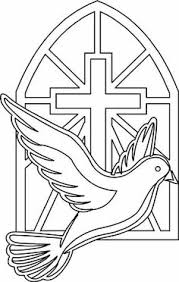 - Pokoloruj tylko witraż / gołębia zostaw białego – jest On symbolem Ducha Świętego – trzeciej Osoby boskiej- Posłuchaj piosenki zespołu – Mocni w Duchu pt. „Duchu Święty uśmiechnięty”  - Naucz się znaku krzyża świętego 